ANEXO 1PORTADA CAJA CD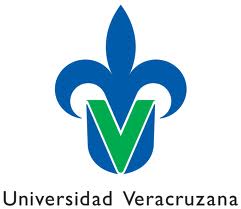 ANEXO 2CUBIERTA CDPIROGRAFEADOS